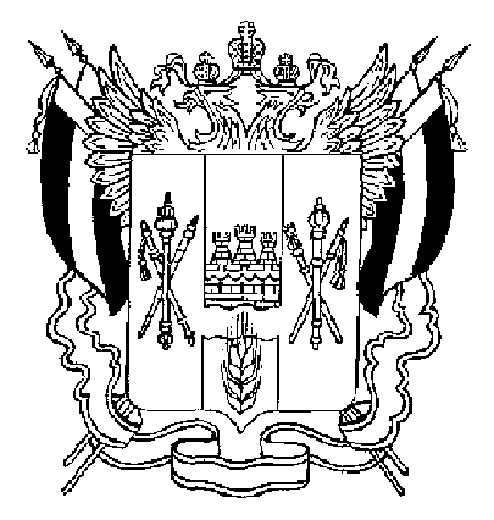 ТЕРРИТОРИАЛЬНАЯ  ИЗБИРАТЕЛЬНАЯ  КОМИССИЯЧЕРТКОВСКОГО  РАЙОНА  РОСТОВСКОЙ  ОБЛАСТИПОСТАНОВЛЕНИЕп. ЧертковоО назначении председателя участковой избирательной комиссии избирательного участка, участка референдума № 2463 Чертковского района Ростовской областиВ соответствии с пунктом 7 статьи 28 Федерального закона от 12.06.2002 №67-ФЗ «Об основных гарантиях избирательных прав и права на участие в референдуме граждан Российской Федерации», статьями 17, 18 Областного закона от 12.05.2016 № 525-ЗС «О выборах и референдумах в Ростовской области», на основании постановления Территориальной избирательной комиссии Чертковского района Ростовской области от 29.05.2023 № 50-1 «О формировании участковых избирательных комиссий избирательных участков, участков референдума №№ 2435-2476, образованных на территории Чертковского района», Территориальная избирательная комиссия Чертковского района Ростовской области ПОСТАНОВЛЯЕТ:Назначить председателем участковой избирательной комиссии избирательного участка, участка референдума № 2463 Чертковского района Ростовской области члена участковой избирательной комиссии с правом решающего голоса Назарову Любовь Ивановну. Назаровой Любовь Ивановне, назначенной настоящим постановлением  председателем участковой избирательной комиссии, созвать первое заседание участковой избирательной комиссии 06 июня 2023 года.Направить настоящее постановление в Избирательную комиссию Ростовской области.Направить настоящее постановление в участковую избирательную комиссию избирательного участка, участка референдума № 2463 Чертковского района Ростовской области.Опубликовать (обнародовать) настоящее постановление на сайте Территориальной избирательной комиссии Чертковского района Ростовской области в информационно-телекоммуникационной сети «Интернет».Контроль за исполнением настоящего постановления возложить на секретаря Территориальной избирательной комиссии Чертковского района Ростовской области Бабич А.Н.Председатель комиссии						Н.В. СавченкоСекретарь комиссии							А.Н. Бабич29 мая 2023 г.№ 50-30